      Gregorčičeva 20–25, Sl-1001 Ljubljana		T: +386 1 478 1000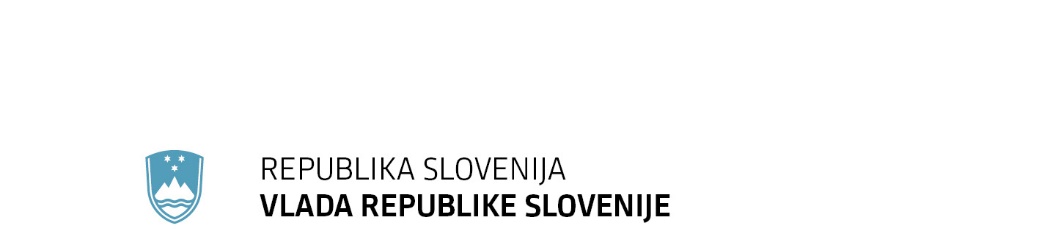 		F: +386 1 478 1607		E: gp.gs@gov.si		http://www.vlada.si/Številka: 	00104-224/2020/13Datum:	23. 7. 2020 Odgovor na zahtevo za dopolnitev odgovora na poslansko vprašanje Zmaga Jelinčiča Plemenitega v zvezi z zlatom Banke SlovenijePoslanec Zmago Jelinčič Plemeniti v svoji zahtevi za dopolnitev odgovora na pisno poslansko vprašanje Vlado Republike Slovenije sprašuje v zvezi z zlatom Banke Slovenije. V zahtevi navaja, da odgovor na njegovo poslansko vprašanje številka 00104-224/2020/5 z dne 2. 7. 2020 ni zadovoljujoč.Poslanec navaja, da imajo v skladu z 82. členom Ustave poslanci določene pravice in obveznosti, med drugim lahko tudi razpolagajo z določenimi dokumenti, ki imajo različne stopnje tajnosti. Zato po njegovih navedbah Banka Slovenije nima pravice zavrniti predložitve določenih podatkov samo zato, ker naj bi bili »poslovna skrivnost«. Zato vprašanja, na katere ni prejel odgovora, zastavlja še enkrat. In sicer sprašuje, kje ima Banka Slovenije deponirano zlato, zakaj je zlato Banke Slovenije deponirano  tujini, kolikšen je celoten strošek deponiranja zlata ter kdo varuje zlato Banke Slovenije v tujini in kolikšen je strošek varovanja.* * *Vlada Republike Slovenije v zvezi z zahtevo za dopolnitev odgovora na poslansko vprašanje odgovarja naslednje:Vlada Republike Slovenije ugotavlja, da se zahteva za dopolnitev odgovora na poslansko vprašanje v zvezi z zlatom Banke Slovenije nanaša neposredno na Banko Slovenije, zato je za odgovor prosila Banko Slovenije, katere odgovor je priložen.